Rastavljamo brojeve…Upute za rješavanje:-u jednu ruku stavi 5 kuglica, zatim raspodijeli u dvije ruke, u jednu stavi 4, preostale u drugu ruku. 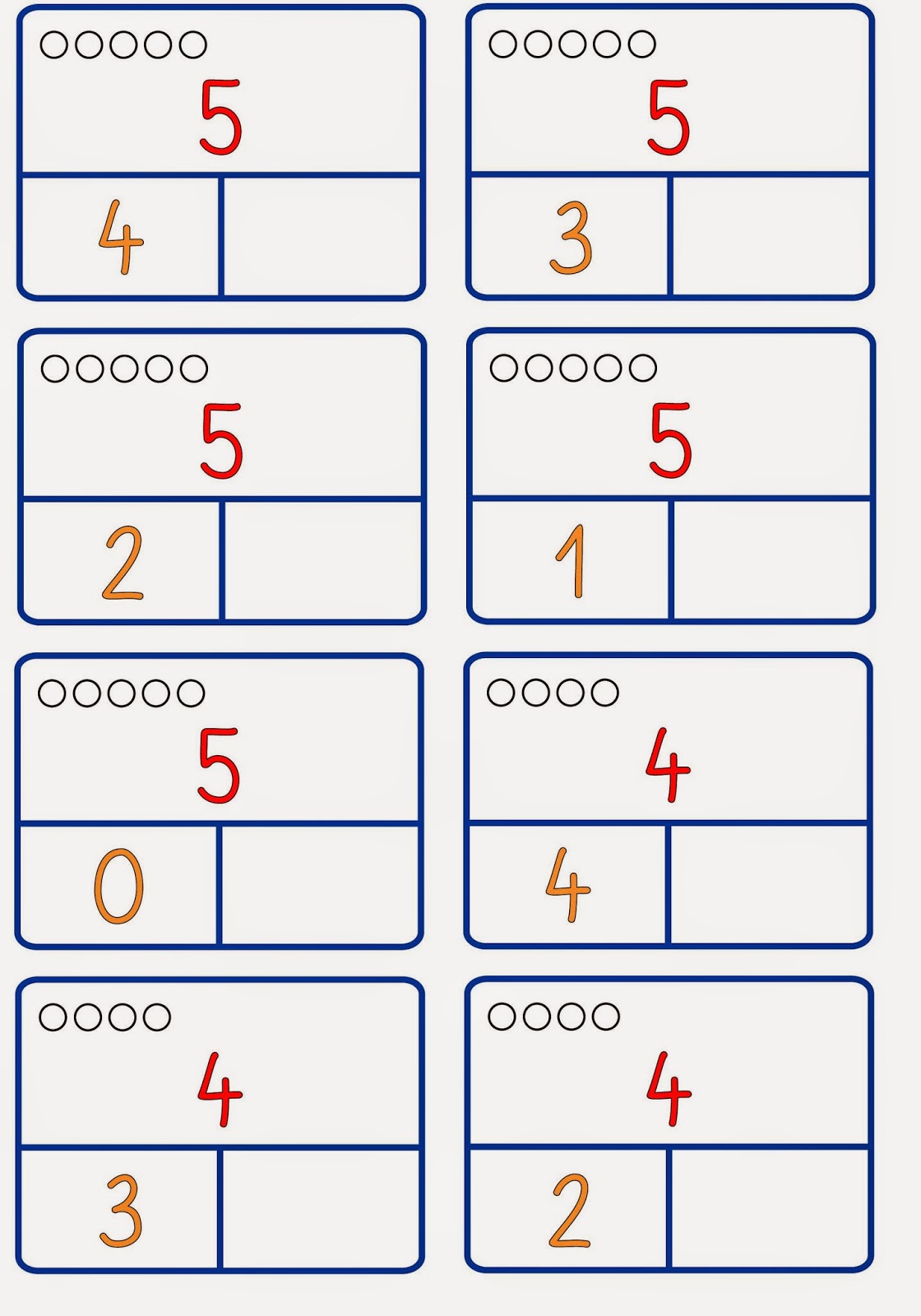 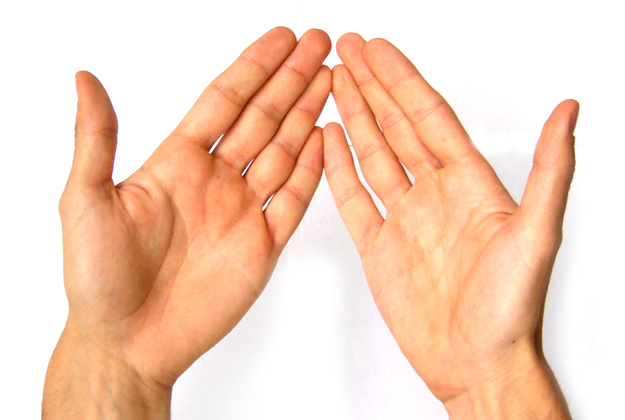 Koliko imaš u drugoj ruci?Ili: oboji ova 4 kružića, koliko je ostalo neobojenihAko želiš, pokušaj rastaviti i neke druge brojeve!